Открытый урок по обучению грамоте в 1 «Б» классе.УМК: Перспективная начальная школа.Предметная область: филология, обучение грамоте (литературное чтение).Дата проведения: 23.10.2013 года.Учитель: Малинина Надежда Александровна.Тип урока: обобщение и систематизация знаний. Используемые учебники и учебные пособия: Агаркова Н.В., Агарков В.А. Азбука 1 класс. Учебник по обучению грамоте и чтению. Под редакцией М.Л. Каленчук - Академкнига.Тема урока: ЗВУКИ [л], [л']. БУКВЫ Л, л. ЗАКРЕПЛЕНИЕ Цели деятельности педагога: создать условия для совершенствования приема перекодирования звуковой формы слова в буквенную на основе двухуровневых моделей слов; учить читать слова по слогам и орфоэпически; формировать умение читать предложения как относительно законченные  по смыслу структурные единицы; закреплять прием воспроизведения слова вслух на основе его звуковой модели; развивать фонематический слух и культуру звукопроизношения; формировать умение воспринимать на слух и образно представлять стихотворный текст и корректировать его содержание; воспитывать культуру учебного труда. Планируемые результаты: Личностные УУД: устойчивая учебно-познавательной мотивация учения; установка на здоровый образ жизни. Регулятивные УУД: оценивает результат своей работы на уроке. Коммуникативные УУД: умение с достаточной полнотой и точностью выражать свои мысли в соответствии с задачами и условиями коммуникации. Познавательные УУД: понимает значение речи в жизни каждого человека и общества. Предметные УУД: использовать условные обозначения звонких твердого и мягкого звуков [л], [л'] с помощью строчной печатной буквы в квадратных скобках и апострофа; применять  технологию перекодирования звуковой формы слова в буквенную на основе двухуровневых моделей слов; читать слова по слогам и орфоэпически. О б о р у д о в а н и е: шаблоны для составления схем предложений (прямоугольники и треугольники) и слов (прямоугольники и кружки); карточки с буквами л, а, о, у, ы, и, э; Ход урока.Организационный момент.Учитель:  Здравствуйте, ребята! Сегодня к нам на урок пришло много гостей. Давайте поприветствуем их кивком головы. Садитесь пожалуйста. Для начала проверим свою готовность к уроку, всё аккуратно сложено и лежит на краю стола. Начинаем наш урок – урок  обучения грамоте. Что вы хотите пожелать друг другу на сегодняшний урок?  (Удачи).Учитель: Я уверена, что вы будете работать внимательно, думать самостоятельно, а сидеть замечательно.2. Актуализация знаний. Сообщение темы урока.Учитель: Начнем урок с повторения. -Назовите буквы, которые вы уже знаете.- Назовите гласные буквы. Дайте им характеристику. (Произносим с голосом, при произношении воздух не встречает преград, бывают ударные и безударные, могут показывать какой согласный стоит перед ним; твердый или мягкий).- Какие согласные вы знаете?  (Дайте им характеристику: твердые и мягкие)- Скажите, чем отличается буква от звука? - А теперь, я вам предлагаю послушать стихотворение и сказать какие согласные звуки произносятся в нем чаще? Лохматый лев увидел сон: Летит с горы на лыжах он. 
Луна и снег. Быстрей, быстрей! 
Вот это лев - краса зверей! (Звуки [л, ль ]).- Подумайте пожалуйста и скажите, чем же мы с вами сегодня будем заниматься на уроке. Да, совершенно верно сегодня на уроке мы будем читать слоги, слова с буквой «Л». (Или наверное мы с вами будем читать слоги и слова с буквой Л)И так, мы начинаем работу, для этого нам понадобятся внимание, умение, трудолюбие). А задание следующее, я говорю слово, а ваша задача определить положение звуков [л], [л'] в словах. Если звук стоит вначале слова, то в ладоши хлопает 1 ряд, если в середине - то 2 ряд, если в конце - то 3 ряд. Задание понятно? Тогда начинаем:луна    пол   стул      полка    ландыши    лиса  Юля     Оля   стол    малышиМолодцы, справились с этой работой. А теперь игра, которая называется День – ночь.      Прочитайте слово, которое составлено на доске. ЛУК Ночь! (меняю У на Ю)Что изменилось? (Была У, стала Ю) Читаем слово ЛЮК. Объясните значение слов. Скажите, какой первый звук в слове ЛУК? (твердый) А в слове ЛЮК? (мягкий) Тогда, что же мы сделали? Верно, заменили твердый звук [л] на мягкий [л']: Ночь! (Работаем с другими словами)	галка - галька  полка - полька ел - ель  мел -мель - Объясните значения новых слов.  Хорошо, молодцы!3.  А теперь, следующее задание. На доске буквы.                                                                                           А                                                                                          О                                                                 Л                      У                    Л                                                                                          Ы                                                                                           И                                                                                           Э- Прочитайте слоги из двух звуков. (Ла, ал, ло, ол, лу. ул и др.) - Прочитайте слоги из трех звуков. (Лал, лол, лыл, лил, лэл.) - В каком слоге есть мягкий звук [л']? (ли, лил)Замечательно!4. Откройте учебник на стр. 31. Как вы думаете, какое задание нам предстоит выполнить сейчас? Верно, мы будем читать слоги и слова.  (Читаем выборочно) После чтения учащиеся объясняют значение слов.Скажите, все ли слова вам были понятны? (Нет. Да.) А вот мне некоторые непонятны, помогите объяснить. М у л - домашнее животное, помесь осла с кобылой. Картинка. 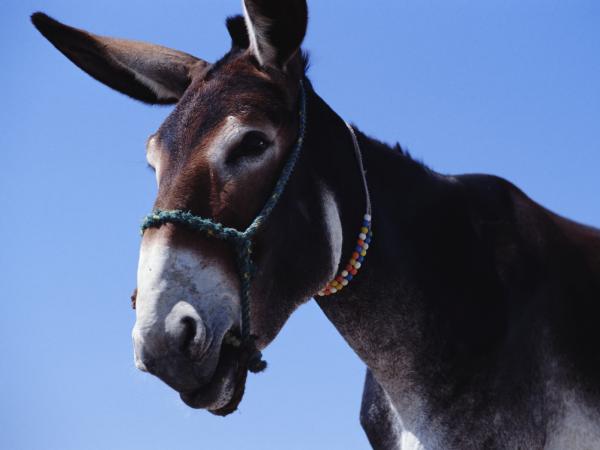 А у л - небольшое селение в горах. Картинка. 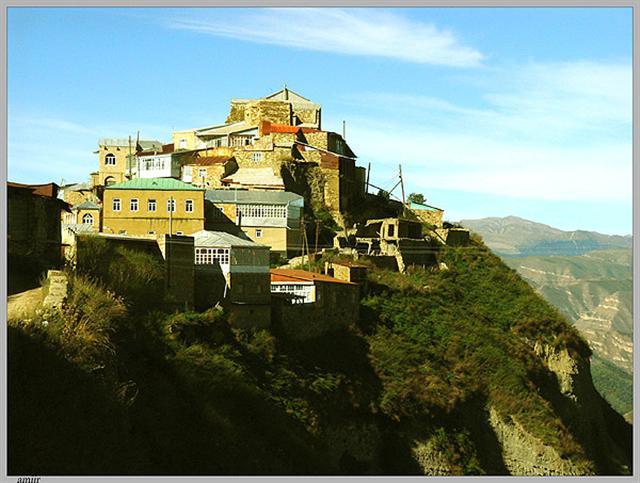 Н а м о л о л - превратил зерно в муку, порошок. 
- Прочитайте 2слова, в которых буква «л» обозначает звук [л]. - Прочитайте 2 слова, в которых буква «л» обозначает звук [л']. -Какая буква показывает, что впереди стоящий согласный мягкий? (и)Давайте составим на доске схему слова НАМЫЛИЛ. Молодцы! У вас на каждой парте лежат фишки-звуки, составьте пожалуйста схему слов НАЛИЛ самостоятельно в парах. Работайте дружно, не ссорьтесь, уважайте мнение каждого. Доказывайте. (Учитель за доской)Налил  Как только пара закончит работу – показывает сигнальную карточку. Проверка на доске. Какая пара выполнила работу без ошибок? Встаньте пожалуйста. Хорошо.- Скажите, а как узнать сколько в слове слогов? (По количеству гласных букв)- Прочитайте слова, которые состоят из одного слога. - Прочитайте слова, которые состоят из двух слогов.5. Устали немного, давайте отдохнем. Фи з к у л ь т м и н у т к а Учащиеся выполняют упражнения за учителем.Буквой «Л» расставим ноги, 
Словно в пляске - руки в боки. 
Наклонились влево, вправо, 
Влево, вправо ... Получается на славу.Молодцы! Влево - вправо, влево - вправо ... Тихонечко сели и продолжаем работу в учебнике.6.  Задания по развитию речи.  - Рассмотрите иллюстрации в учебнике - Составьте предложения по каждой иллюстрации и запишите схему-модель предложений. Миша поливает цветы.   Назовите слово, в котором есть изучаемые звуки. (Поливает)Какой это звук твердый или мягкий? (Мягкий)Составьте предложение по 2 картинке. Мул пасется на лугу.  В саду растут красивые лилии.(Если будет время, то указываем какие звуки: твердые или мягкие).6.Переходим к следующему заданию. Значок: сравни и объясни! Чтение минимальных пар слов (на розовом фоне), которые отличаются одним звуком и имеют различное значение.Обучающиеся читают пары слов, объясняют их значение. Сразу объясняем новые слова: НИЛ Картинка.Аул- мул.  Эти слова нам встречались в начале урока. Мул – мил, мил – Нил Нил – величайшая река Африки. Его длина  6650 километров.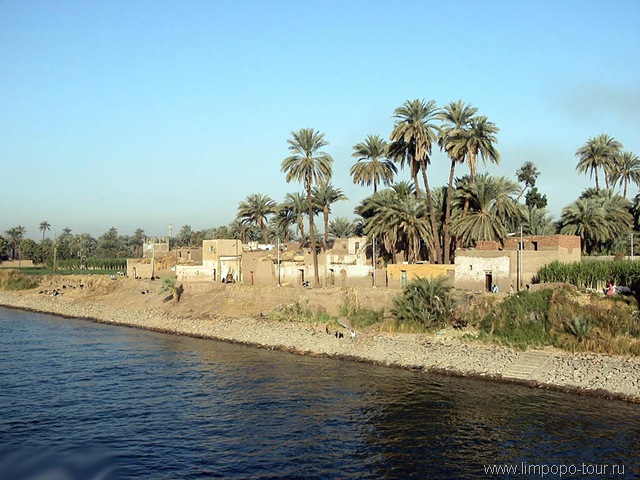 Вторая цепочка слов:  мама - ламаЛама - Единственные крупные млекопитающие, одомашненные древними южноамериканскими народностями, ламы (лат. Lama glama) являются ближайшими родственниками верблюдов, хотя и не могут похвастаться наличием фирменного знака семейства – горба.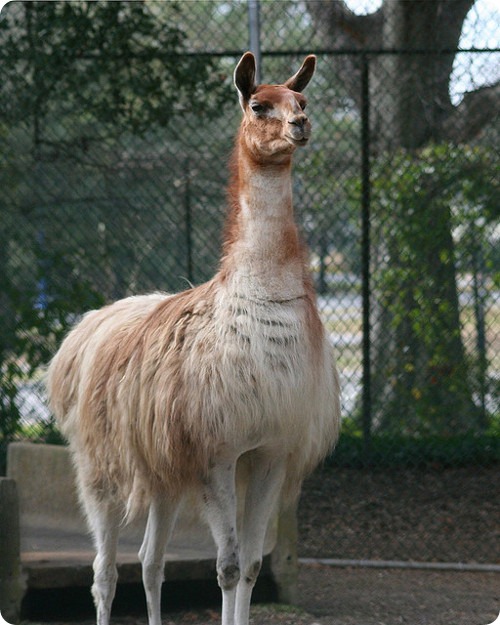 Мало - мыло7. Ну, а теперь чтение слов на желтом фоне. Что это за слова, можете сказать? Да, это перевертыши, т. Е. читаются слева -направо и справа - налево одинаково. Читаем: Алла, лил, или, мол – лом.8.  А сейчас игра «Доскажи словечко».Хитрая плутовка,Рыжая головка,Пушистый хвост – краса.Кто же это? … ЛисаУ себя в саду АндрейкаПоливал цветы из …лейки.Какой же звук в этих словах твердый или мягкий? (Мягкий)Слушаем дальше.Заставил плакать всех вокруг,Хоть он и не драчун, а … лук.Тихо, тихо снег идет,Белый снег, мохнатый.Мы расчистим снег и лед
Во дворе … лопатой.А в эти словах звук Л какой? (Твердый)Молодцы! Вот и подошел наш урок  к концу.8. Итог урока.Учитель: - Скажите, чем же мы с вами занимались на уроке? (читали слоги, слова со звуками [л], [ль], составляли схемы слов и предложений)-Что вам особенно понравилось? -Что вызвало затруднения? -Спасибо за урок. Вы меня очень порадовали работой. На парте у каждого из вас лежит розочка. Я прошу проанализировать вашу работу на уроке и раскрасить розу.У меня все получилось – красным.Не все удалось – жёлтым.Мне было трудно – оставить белой розу.А теперь составим из ваших роз великолепный букет. Посмотрите, какая наша работа и жизнь яркая и интересная! Встали, урок окончен.